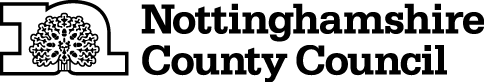 TEMPORARY CLOSURE OF FOOTPATHSTHE NOTTINGHAMSHIRE COUNTY COUNCIL (CALVERTON FOOTPATH NO.38 AND NO.39) (TEMPORARY PROHIBITION) ORDER 2022NOTICE IS HEREBY GIVEN  that the Nottinghamshire County Council intends not less than seven days from the date of this Notice to make an Order, under Section 14 of the Road Traffic Regulation Act 1984, the effect of which will be:-No person shall: - Proceed on foot,	in the following lengths of footpath at Calverton in the Borough of Gedling:-	Calverton Footpath No.38 from its junction with Park Road at SK 6094 4991 to SK 6100 5003, a distance of 145 metres.	Calverton Footpath No.39 from its junction with Calverton Footpath No.38 just off Park Road at SK 6095 4993 to SK 6080 5014, a distance of 270 metres.AND NOTICE IS HEREBY FURTHER GIVEN that during the period of restriction a mostly non definitive alternative route will be provided by the developer along the eastern and northern edges of the site.The prohibition shall apply to enable works to be carried out and in respect of the likelihood of danger to the public and damage to the footpaths.  It may also apply on subsequent days when it shall be necessary.  If the works are not completed within 6 months, the Order may be extended.The prohibition is required to enable construction of approved housing development, and in respect of the likelihood of danger to the public and damage to the footpaths.THIS CLOSURE WILL ONLY TAKE EFFECT WHEN SIGNS INDICATING CLOSURE ARE DISPLAYEDTHIS NOTICE IS DATED THIS 11TH DAY OF march 2022.Corporate Director of PlaceNottinghamshire County CouncilCounty HallNG2 7QPFor more information contact the Rights of Way office on (0115) 977 5680IT IS INTENDED that the prohibition will apply as follows:-From 23rd March 2022 until 22nd September 2022 inclusive.